Navodila za delo od 23. 3. 2020 do 27. 3. 2020 Pozdravljeni, ker boste najmanj 14 dni odsotni od rednega pouka v šoli in s tem tudi od rednih ur športa sva vam učitelja športa pripravila aktivnosti, ki jih v tem času izvajate. Seveda je na prvem mestu vaše počutje in zdravje, zato se aktivnosti lotite odgovorno. Če imate vročino, se slabo počutite je športna aktivnost absolutno odsvetovana. Če imate možnost iti v naravo bo to zagotovo blagodejno delovalo na vaše počutje, vendar se izogibajte obljudenih krajev, igrišč, zunanjih fitnesov, igral, klopic, skratka področij, kjer se kopičijo ljudje in lahko za seboj puščajo svoje viruse. Prav tako vam odsvetujeva skupinske športe, kjer je nevarnost okužbe preko telesnega stika in žoge. Za zunanjo rekreacijo so tako najbolj primerni gozdovi, travniki, polja, sprehajalne poti, parki. V primeru, da do njih ne morete dostopati, pa vam priporočava vadbo doma. Dnevnik vadbe Navodila učencem in učenkam: Spodaj so priložene učne priprave za pomoč pri športnem udejstvovanju. Priprave so narejene za vse dni v tednu, tudi tiste, kadar učenci nimajo na urniku športa. Zato lahko takrat aktivnost izvajajo po želji. Priložen je dnevnik za vodenje opravljenih nalog/ aktivnosti. Ljubljana, 16. 3. 2020                                                                               Aktiv športa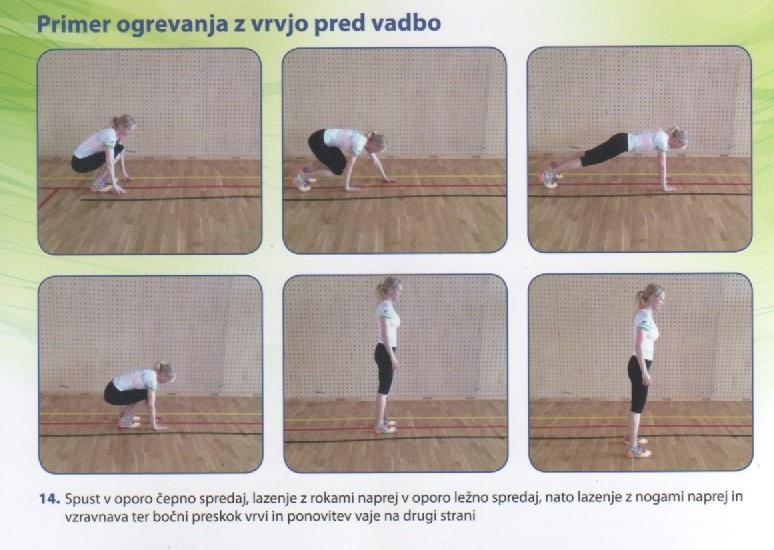 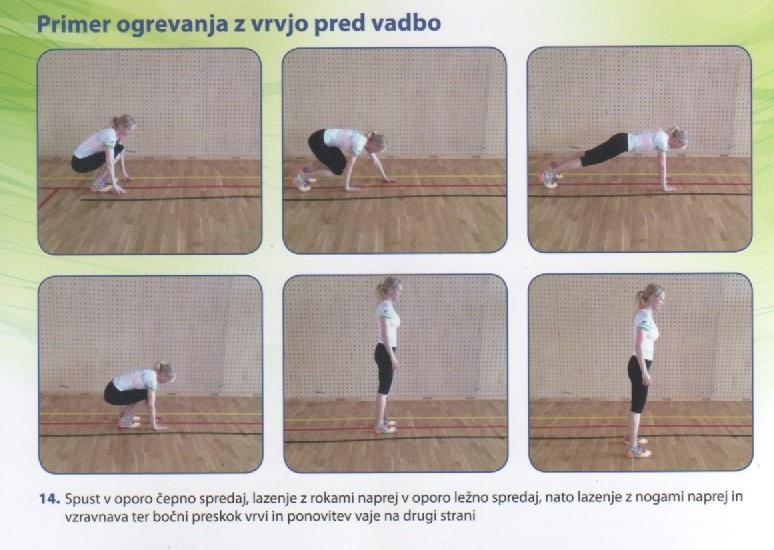 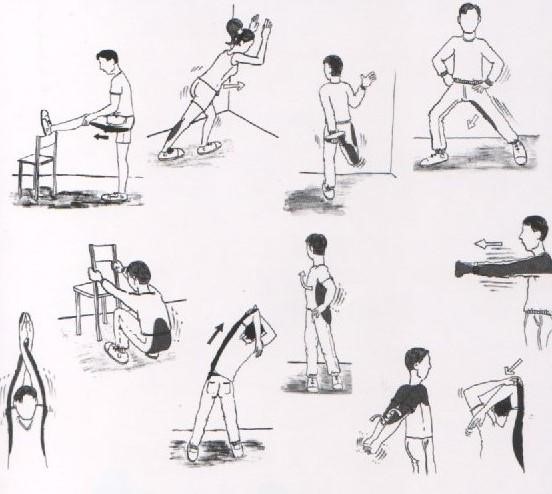 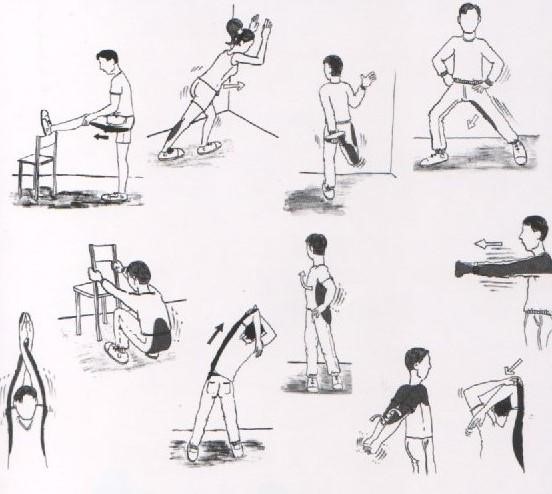 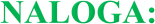 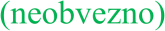 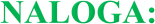 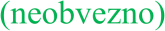 Preberi značilnosti za posamezni tip vadbe: https://eucbeniki.sio.si/sport/index.html#page59759.html * Pri pouku športa trenutno obdelujemo poglavje odbojke. Če imate možnost dobre internetne povezave si oglejte polfinalno tekmo iz evropskega prvenstva 2019, ki je potekala v Sloveniji (glej spodnjo povezavo). Na posnetku je tekma med reprezentancama Slovenije in Poljske. Dodatna naloga: med ogledom: spremljajte kakšno funkcijo ima igralec, ki ima v ekipi različno barvo dresa. Takšnega igralca imenujemo LIBERO. Opišite kakšno nalogo opravlja in kdaj je prisoten na igrišču. https://www.youtube.com/watch?v=WVltfxqcqcUPON 23.3. TOR 24.3. SRE 25.3. ČET 26.3. PET 27.3. vrsta vadbe: vrsta vadbe: vrsta vadbe: vrsta vadbe: vrsta vadbe: količina (čas, št. ponovitev, serij): količina (čas, št. ponovitev, serij): količina (čas, št. ponovitev, serij): količina (čas, št. ponovitev, serij): količina (čas, št. ponovitev, serij): Razred: 7. b Predmet: ŠPORT Ura:  Datum: 25 .3.2020 Učitelj: Angela Plevnik/ Jože Časar Učna enota: FARTLEK Učna enota: FARTLEK Učna enota: FARTLEK Učna enota: FARTLEK Cilji: • razvijati vzdržljivost v dlje časa trajajoči aktivnosti  Cilji: • razvijati vzdržljivost v dlje časa trajajoči aktivnosti  Cilji: • razvijati vzdržljivost v dlje časa trajajoči aktivnosti  Cilji: • razvijati vzdržljivost v dlje časa trajajoči aktivnosti  Učne metode: izkustveno učenje –  praktično delo  Učne metode: izkustveno učenje –  praktično delo  Učne metode: izkustveno učenje –  praktično delo  Učne metode: izkustveno učenje –  praktično delo  Učne oblike: individualna Učne oblike: individualna Učne oblike: individualna Učne oblike: individualna Učni pripomočki/sredstva: učni listi, vrv oz črta  Učni pripomočki/sredstva: učni listi, vrv oz črta  Učni pripomočki/sredstva: učni listi, vrv oz črta  Učni pripomočki/sredstva: učni listi, vrv oz črta  IZVEDBA UČNE URE IZVEDBA UČNE URE IZVEDBA UČNE URE IZVEDBA UČNE URE 	II. 	uvodni del ➢ GIMNASTIČNE VAJE:  • Dinamične: izvajamo okoli vrvi oz narisane črte na tleh, dolžine 2-3 m.  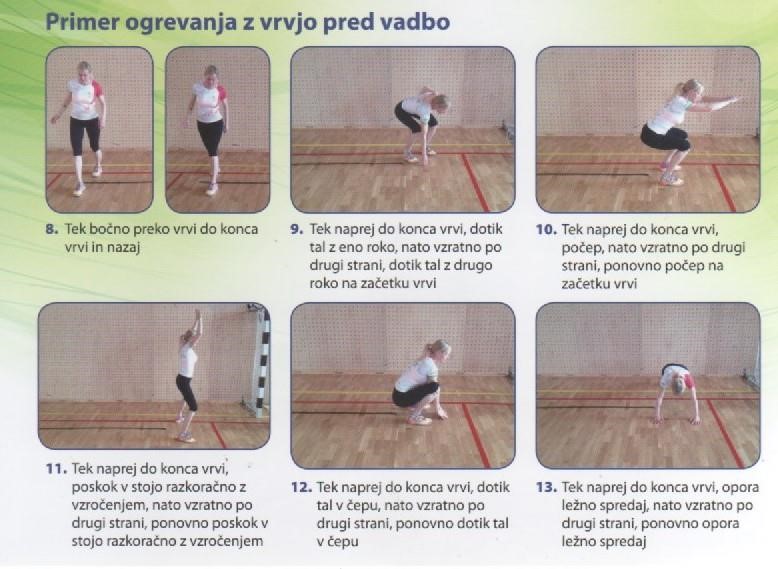 	II. 	uvodni del ➢ GIMNASTIČNE VAJE:  • Dinamične: izvajamo okoli vrvi oz narisane črte na tleh, dolžine 2-3 m.  	II. 	uvodni del ➢ GIMNASTIČNE VAJE:  • Dinamične: izvajamo okoli vrvi oz narisane črte na tleh, dolžine 2-3 m.  	II. 	uvodni del ➢ GIMNASTIČNE VAJE:  • Dinamične: izvajamo okoli vrvi oz narisane črte na tleh, dolžine 2-3 m.  	II. 	uvodni del ➢ GIMNASTIČNE VAJE:  • Dinamične: izvajamo okoli vrvi oz narisane črte na tleh, dolžine 2-3 m.  Razred: 7. b Predmet: ŠPORT Ura:  Datum: 27. 3. 2020 Učitelja: Angela Plevnik / Jože ČasarUčna enota: POHOD Učna enota: POHOD Učna enota: POHOD Cilji: • razvijati vzdržljivost v dlje časa trajajoči aktivnosti  Cilji: • razvijati vzdržljivost v dlje časa trajajoči aktivnosti  Cilji: • razvijati vzdržljivost v dlje časa trajajoči aktivnosti  Učne metode: izkustveno učenje –  praktično delo  Učne metode: izkustveno učenje –  praktično delo  Učne metode: izkustveno učenje –  praktično delo  Učne oblike: individualna Učne oblike: individualna Učne oblike: individualna Učni pripomočki/sredstva: / Učni pripomočki/sredstva: / Učni pripomočki/sredstva: / IZVEDBA UČNE URE IZVEDBA UČNE URE IZVEDBA UČNE URE 	III. 	uvodni del ➢ GIMNASTIČNE VAJE:  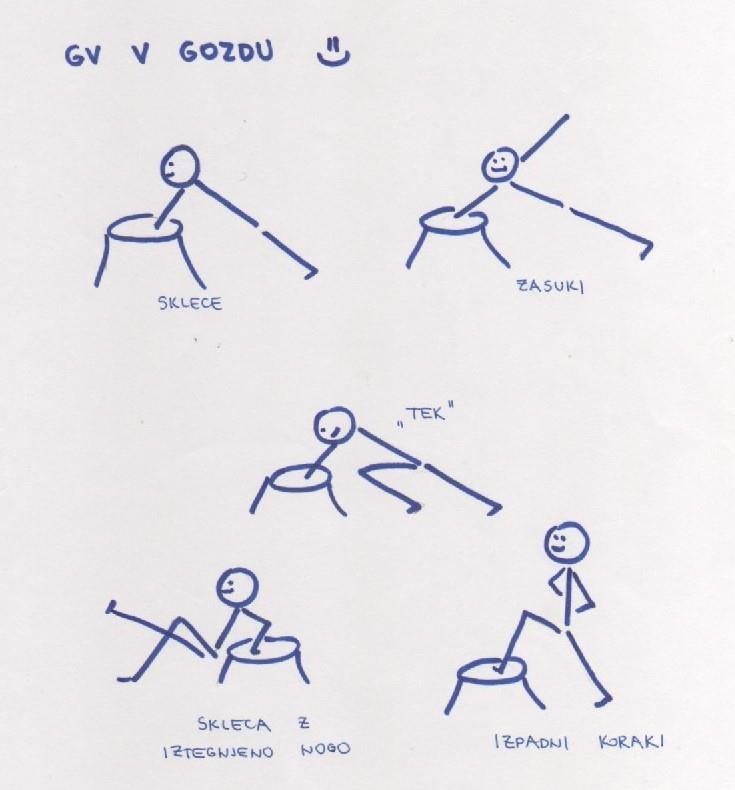 	III. 	uvodni del ➢ GIMNASTIČNE VAJE:  	III. 	uvodni del ➢ GIMNASTIČNE VAJE:  	III. 	uvodni del ➢ GIMNASTIČNE VAJE:  	III. 	uvodni del ➢ GIMNASTIČNE VAJE:  glavni del POHOD: 30-45 min v domačem okolju. zaključni del Raztezne vaje glavni del POHOD: 30-45 min v domačem okolju. zaključni del Raztezne vaje glavni del POHOD: 30-45 min v domačem okolju. zaključni del Raztezne vaje glavni del POHOD: 30-45 min v domačem okolju. zaključni del Raztezne vaje glavni del POHOD: 30-45 min v domačem okolju. zaključni del Raztezne vaje 